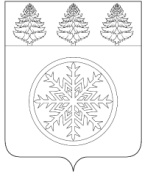 РОССИЙСКАЯ ФЕДЕРАЦИЯИРКУТСКАЯ ОБЛАСТЬконтрольно - счетная палатаЗиминского городского муниципального образованияЗаключение № 16-зна проект решения Думы Зиминского городского муниципального образования «О внесении изменений в решение Думы Зиминского городского муниципального образования от 23.12.2021  № 183 «О бюджете Зиминского городского муниципального образования на 2022 год и плановый период 2023 и 2024 годов»28 декабря  2022 г.                                                                                                             г. ЗимаОснование для проведения экспертизы: Федеральный закон от 07.02.2011 № 6-ФЗ «Об общих принципах организации и деятельности контрольно-счетных органов субъектов Российской Федерации и муниципальных образований», Положение Контрольно-счетной палаты Зиминского городского муниципального образования утвержденного решением Думы Зиминского городского муниципального образования от 25.11.2021  № 172.Цель экспертизы: определение достоверности и обоснованности показателей вносимых изменений в бюджет Зиминского городского муниципального образования на очередной финансовый год и плановый период. Предмет экспертизы: проект решения Думы Зиминского городского муниципального образования «О внесении изменений в решение Думы Зиминского городского муниципального образования от 23.12.2021 № 183 «О бюджете Зиминского городского муниципального  образования  на 2022 год и плановый период 2023 и 2024 годов».Рассмотрев представленный проект решения Думы Зиминского городского муниципального образования «О внесении изменений в решение Думы Зиминского городского муниципального образования от 23.12.2021 № 183 «О бюджете Зиминского городского муниципального  образования  на 2022 год и плановый период 2023 и 2024 годов» (далее – проект решения) Контрольно-счетная палата Зиминского городского муниципального образования (далее – Контрольно-счетная палата)  сообщает следующее:- проект решения предоставлен с пояснительной запиской и приложениями к проекту решения.Представленным проектом решения предлагается изменить основные характеристики местного бюджета, утвержденные решением Думы Зиминского городского муниципального образования от 23.12.2021 № 183 «О бюджете Зиминского городского муниципального  образования  на 2022 год и плановый период 2023 и 2024 годов», к которым, в соответствии с п. 1 ст. 184.1 Бюджетного кодекса Российской Федерации, относятся общий объем доходов, общий объем расходов,  дефицит (профицит) бюджета и иные характеристики. Проектом решения о бюджете предлагается изложить в новой редакции следующие приложения: 1, 5, 7, 8, 9, 10, 11, 13, 14, 15.          Целесообразность разработки и принятия проекта решения обусловлена необходимостью корректировки бюджета в связи с изменениями объема бюджетных ассигнований из областного бюджета на 2022 г. в соответствии с постановлениями Правительства Иркутской области от 02.12.2022 № 945-пп "О внесении изменения в распределение объемов субсидии на организацию бесплатного горячего питания обучающихся, получающих начальное общее образование в муниципальных образовательных организациях в Иркутской области, на 2022 год и на плановый период 2023 и 2024 годов и признании утратившим силу постановления Правительства Иркутской области от 24 октября 2022 года № 814-пп", от 15.12.2022 № 1010-пп "О внесении изменений в постановление Правительства Иркутской области от 9 декабря 2022 года № 968-пп", от 21.12.2022 № 1030-пп "О внесении изменения в распределение объемов субвенций на осуществление областных государственных полномочий по определению персонального состава и обеспечению деятельности административных комиссий на 2022 год и на плановый период 2023 и 2024 годов", от 20.12.2022 № 1023-пп "О внесении изменений в распределения объемов субвенций на осуществление отдельных областных государственных полномочий в области регулирования тарифов в области обращения с твердыми коммунальными отходами на 2022 год и на плановый период 2023 и 2024 годов, объемов субвенций на осуществление отдельных областных государственных полномочий в сфере водоснабжения и водоотведения на 2022 год и на плановый период 2023 и 2024 годов", от 19.12.2022 № 1017-пп "О внесении изменения в распределение объемов субвенций на осуществление областных государственных полномочий по определению персонального состава и обеспечению деятельности районных (городских), районных в городах комиссий по делам несовершеннолетних и защите их прав на 2022 год и на плановый период 2023 и 2024 годов",  от 14.12.2022 № 1007-пп "О внесении изменения в распределение объемов субвенций на осуществление отдельных областных государственных полномочий по предоставлению мер социальной поддержки многодетным и малоимущим семьям на 2022 год и на плановый период 2023 и 2024 годов и признании утратившим силу постановления Правительства Иркутской области от 11 ноября 2022 года № 874-пп",  от 14.12.2022 № 1006-пп "О внесении изменения в распределение объемов субвенций на осуществление областных государственных полномочий по предоставлению гражданам субсидий на оплату жилых помещений и коммунальных услуг на 2022 год и на плановый период 2023 и 2024 годов", от 13.12.2022 № 990-пп "О внесении изменения в распределение объемов субвенций на осуществление отдельных областных государственных полномочий в сфере труда на 2022 год и на плановый период 2023 и 2024 годов", от 13.12.2022 № 998-пп "О внесении изменения в распределение объемов субсидии на обеспечение бесплатным питьевым молоком обучающихся 1 – 4 классов муниципальных общеобразовательных организаций в Иркутской области на 2022 год и на плановый период 2023 и 2024 годов", от 13.12.2022 № 999-пп "О внесении изменения в распределение объемов субсидий по обеспечению бесплатным двухразовым питанием обучающихся с ограниченными возможностями здоровья в муниципальных общеобразовательных организациях в Иркутской области на 2022 год и на плановый период 2023 и 2024 годов", от 21.12.2022 № 1033-пп "О внесении изменения в распределение объемов субвенций на осуществление областных государственных полномочий по хранению, комплектованию, учету и использованию архивных документов, относящихся к государственной собственности Иркутской области, на 2022 год и на плановый период 2023 и 2024 годов", Законом Иркутской области «О внесении изменений в Закон Иркутской области «Об областном бюджете на 2022 год и на плановый период 2023 и 2024 годов» от 6 декабря 2022 года № 111-ОЗ, а также корректировкой прогнозируемых доходов местного бюджета по видам доходов в связи с фактическим поступлением доходов в бюджет Зиминского городского муниципального образования.              Согласно проекту решения, изменяются следующие основные характеристики бюджета на 2022 год: - доходы бюджета в целом предлагается увеличить на 39208,6 тыс. рублей, с учетом корректировки объем доходов местного бюджета составит   2743464,4 тыс.рублей (ранее утверждено 2704255,8  тыс. рублей);  - расходы бюджета предлагается увеличить на 36951,9 тыс. рублей с  2723443,8 тыс. рублей до 2760395,7  тыс.рублей; - прогнозируемый дефицит местного бюджета составит в сумме 16931,3  тыс. рублей или  6,4  процента утвержденного общего годового объема доходов местного бюджета без учета утвержденного объема безвозмездных поступлений.По источникам финансирования дефицита бюджета включены в состав источников финансирования остатки средств бюджета (налоговые и неналоговые доходы), сложившиеся на 1 января 2022 г. в объеме 2974,8 тыс.рублей.Объем расходов на обслуживание муниципального долга (12,0 тыс. рублей) останется без изменений.          Общий анализ изменений основных характеристик местного бюджета на 2022 год приведен в таблице:(тыс. руб.)  Доходы местного бюджетаСогласно проекту решения по доходам  на 2022 год в части налоговых, неналоговых  поступлений увеличение доходной  части  составит 7278,4 тыс. руб. Корректировка прогнозируемых доходов местного бюджета по видам доходов необходима в связи с фактическим поступлением налоговых и неналоговых доходов в бюджет города. С учетом изменений общий объем налоговых и неналоговых доходов составит 263118,4 тыс. руб. (ранее было утверждено 255840,0 тыс. руб.), из них:Добавлены: - инициативные платежи, зачисляемые в бюджеты городских округов – 2091,0 тыс. руб.Увеличены:- налог  на  доходы  физических  лиц  на  1 600,0  тыс. руб.  (ранее  было утверждено 152 400,0  тыс. руб., стало 154 000 тыс. руб.);- единый налог на вмененный доход для отдельных видов деятельности на 140,0 тыс. руб.  (ранее  было утверждено 230,1  тыс. руб., стало 370,1 тыс. руб.);- налог, взимаемый в связи с применением патентной системы налогообложения на 200,0 тыс. руб. (ранее  было утверждено 6 100,0  тыс. руб., стало 6 300,0 тыс. руб.);- налог на имущество физических лиц на 1 220,0 тыс. руб. (ранее  было утверждено 6 000,0  тыс. руб., стало 7 220,0 тыс. руб.);- земельный налог на 600,0 тыс. руб. (ранее  было утверждено 13 550,0 тыс. руб., стало 14 150,0 тыс. руб.);- государственная пошлина на 550,0 тыс. руб. (ранее  было утверждено 8 821,5 тыс. руб., стало 9 371,5 тыс. руб.);- доходы от использования имущества, находящегося в государственной и муниципальной собственности на 300,0 тыс. руб.  (ранее  было  утверждено  9 250,0 тыс. руб.,  стало 9 550,0 тыс. руб.);- платежи при пользовании природными ресурсами на 165,8 тыс. руб. (ранее  было утверждено 848,6 тыс. руб., стало 1014,4 тыс. руб.);- доходы от оказания платных услуг и компенсации затрат государства на 843,8 тыс. руб.  (ранее  было  утверждено  21 137,5  тыс. руб.,  стало 21 981,3 тыс. руб.);Уменьшены:- налог, взимаемый в связи с применением упрощенной системы  налогообложения на 432,2 тыс. руб. (ранее  было утверждено 19 962,2 тыс. руб., стало 19 530,0 тыс. руб.).По безвозмездным поступлениям увеличение составило 31 930,2 тыс. руб., в т. ч.: Добавлены: - финансовое обеспечение мероприятий по обеспечению деятельности советников директора по воспитанию и взаимодействию с детскими общественными объединениями в государственных и муниципальных общеобразовательных организациях Иркутской области – 1 023,4 тыс. руб.;Увеличены:- субсидии местным бюджетам на софинансирование капитальных вложений в объекты муниципальной собственности, которые осуществляются из местных бюджетов, в целях реализации мероприятий по строительству, реконструкции образовательных организаций на 41 856,9 тыс. руб. (ранее было утверждено 579 643,4  тыс. руб., стало  621500,3 тыс. руб.);- субвенции бюджетам городских округов на осуществление передаваемых полномочий субъектов Российской Федерации на государственные полномочия в сфере труда на 94,0 тыс. руб. (ранее было утверждено 821,3  тыс. руб., стало  915,3 тыс. руб.);- субвенции бюджетам городских округов на осуществление передаваемых полномочий субъектов Российской Федерации на осуществление государственных полномочий в сфере водоснабжения и водоотведения на 17,0 тыс. руб. (ранее было утверждено 91,6  тыс. руб., стало  108,6 тыс. руб.);- субвенции бюджетам городских округов на осуществление передаваемых полномочий субъектов Российской Федерации на определение персонального состава и обеспечение деятельности административных комиссий на 147,1 тыс. руб. (ранее было утверждено 862,6  тыс. руб., стало  1 009,7 тыс. руб.);- субвенции бюджетам городских округов на осуществление передаваемых полномочий субъектов Российской Федерации на определение персонального состава и обеспечение деятельности районных (городских), районных в городах комиссий по делам несовершеннолетних и защите их прав на 298,6 тыс. руб. (ранее было утверждено 1 745,5  тыс. руб., стало  2 044,1 тыс. руб.);- субвенции бюджетам городских округов на осуществление передаваемых полномочий субъектов Российской Федерации на хранение, комплектование, учет и использование архивных документов, относящихся к областной государственной собственности, на 312,2 тыс. руб. (ранее было утверждено 2 145,3  тыс. руб., стало  2 457,5 тыс. руб.).Уменьшены:- субсидии бюджетам городских округов на организацию бесплатного горячего питания обучающихся, получающих начальное общее образование в государственных и муниципальных образовательных организациях на 4 147,0 тыс. руб. (ранее было утверждено 24 713,1 тыс. руб., стало 20 566,1 тыс. руб.);- субсидии из областного бюджета местным бюджетам в целях софинансирования расходных обязательств муниципальных образований Иркутской области по обеспечению бесплатным двухразовым питанием обучающихся с ограниченными возможностями здоровья в муниципальных общеобразовательных организациях в Иркутской области на 1 338,5 тыс. руб. (ранее было утверждено 11 473,5 тыс. руб., стало 10 135,0  тыс. руб.);- субсидии местным бюджетам на обеспечение бесплатным питьевым молоком обучающихся 1 – 4 классов муниципальных общеобразовательных организаций в Иркутской области на 1 237,4 тыс. руб. (ранее было утверждено 3 006,5 тыс. руб., стало 1 769,1 тыс. руб.);- субвенции бюджетам городских округов на предоставление гражданам субсидий на оплату жилого помещения и коммунальных услуг на 4 475,3 тыс. руб. (ранее было утверждено 35 113,9 тыс. руб., стало 30 638,6 тыс. руб.);- субвенции на осуществление отдельных областных государственных полномочий по предоставлению мер социальной поддержки многодетным и малоимущим семьям на 620,8 тыс. руб. (ранее было утверждено 7 900,7 тыс. руб., стало 7 279,9 тыс. руб.). В целом, с учетом внесенных изменений, объем безвозмездных поступлений на 2022 год составит 2 480 346,0 тыс. руб. (ранее было утверждено 2 448 415,8   тыс. руб.). 	Основную часть доходов составляют безвозмездные поступления (90 %) в виде субсидий, субвенций и дотаций. Малую часть (10 %) занимают налоговые и неналоговые доходы.	Бюджет Зиминского городского муниципального образования находится практически в полной зависимости от бюджета вышестоящего уровня (областного бюджета), то есть местный бюджет является  более чем на 90 % дотационным. Это говорит о том, что собственных доходов местного бюджета недостаточно для осуществления ряда полномочий на проведение таких расходов как оплата коммунальных услуг, выплата заработной платы, исполнение муниципальных контрактов, расходов по исполнению судебных актов по искам к Зиминскому городскому муниципальному образованию, и т.д..   Проектом решения    изменений общего объема  доходной части бюджета  на плановый период 2023 и 2024 годов не предусмотрено. Расходы местного бюджетаПроектом решения предлагается увеличить общий объем расходов местного бюджета  2022 года на общую сумму  36951,9  тыс. руб. (в том числе за счет межбюджетных трансфертов в сумме 31930,2 тыс.руб.) и утвердить в сумме 2760395,7 тыс. руб. - финансовое обеспечение мероприятий по обеспечению деятельности советников директора по воспитанию и взаимодействию с детскими общественными объединениями в государственных и муниципальных общеобразовательных организациях Иркутской области в объеме 1 023,4 тыс. руб.;- субсидии на софинансирование капитальных вложений в объекты муниципальной собственности, в целях реализации мероприятий по строительству, реконструкции образовательных организаций (строительство школы) в сумме 41 856,9 тыс. руб.;- субвенции на государственные полномочия в сфере труда на 94,0 тыс. руб.;- субвенции на осуществление государственных полномочий в сфере водоснабжения и водоотведения - 17,0 тыс. руб.;- субвенции на определение персонального состава и обеспечение деятельности административных комиссий в сумме 147,1 тыс. руб.;- субвенции на обеспечение деятельности районных (городских) комиссий по делам несовершеннолетних и защите их прав - 298,6 тыс. руб.;- субвенции на хранение, комплектование, учет и использование архивных документов, относящихся к областной государственной собственности в объеме 312,2 тыс. руб.Одновременно с увеличением межбюджетных трансфертов, отдельные субсидии и субвенции были уменьшены в сумме 11 819 тыс.руб., в том числе:- субсидии на организацию бесплатного горячего питания обучающихся на 4 147,0 тыс. руб.;- субсидии по обеспечению бесплатным двухразовым питанием обучающихся с ограниченными возможностями здоровья  на 1 338,5 тыс. руб.;- субсидии на обеспечение бесплатным питьевым молоком обучающихся 1 – 4 классов на 1 237,4 тыс. руб.;- субвенции на предоставление гражданам субсидий на оплату жилого помещения и коммунальных услуг на 4 475,3 тыс. руб.;- субвенции на осуществление отдельных областных государственных полномочий по предоставлению мер социальной поддержки многодетным и малоимущим семьям на 620,8 тыс. руб. По налоговым и неналоговым доходам увеличение расходной части бюджета составит          5 021,6 тыс.руб. (4 321,6 тыс. руб. - за счет корректировки прогнозируемых доходов, 700 тыс. руб.- за счет родительской платы дошкольных учреждений). Средства родительской платы увеличены в связи с фактическим поступлением, поэтому будут направлены на питание детей в ДОУ. Налоговые и неналоговые доходы в объеме 4321,6 тыс. руб. планируется направить на выплату заработной платы работникам муниципальных учреждений.            Предлагаемые изменения на 2022 год в разрезе функциональной классификации выглядят следующим образом:           (тыс. руб.)Анализ данных пояснительной записки свидетельствует, что увеличение ассигнований по расходам за счет средств областного бюджета и перераспределение расходов произведено в соответствии с полномочиями Зиминского городского муниципального образования. Изменения по ассигнованиям произведены на основании заявок главных распорядителей на внесение изменений в сводную бюджетную роспись по средствам местного бюджета, представленных в Управление по финансам и налогам администрации Зиминского городского муниципального образования.По-прежнему, на первом месте планируются обязательства по разделу «Образование» – 57,9  % в общем объеме.         Предлагаемые изменения в расходную часть местного бюджета на 2022 год в разрезе разделов бюджетной классификации расходов бюджетов Российской Федерации, ведомственной структуры расходов бюджета города, по муниципальным программам и не программным направлениям деятельности приведены в проекте решения. В соответствии с проектом решения вносятся изменения в части муниципальных программ на 2022 год.Решением о местном бюджете в действующей редакции в 2022 году предусмотрено финансирование 14 муниципальных программ в объеме 2569708,4 тыс.руб., что в общих расходах бюджета составляет  93,1  %. Проектом решения предусматривается увеличение ассигнований на финансирование муниципальных программ в 2022 году в целом на сумму 33200,4  тыс. руб., при этом объем программных мероприятий в общих расходах бюджета составит 2569708,4  тыс.руб.  или   93,1 %.  Изменения вносятся в  13 программ из 14, в том числе по 10 муниципальным программам  планируется увеличение в общей сумме 38167,5  тыс.руб., по 3 муниципальным программам уменьшение на сумму 4967,1  тыс.руб.(тыс. руб.)Непрограммные расходы, согласно проекту решения, в 2022 году увеличатся  на 3751,5 тыс. руб. – с 186935,8 тыс. руб. до 190687,3  тыс. руб. или 6,9   % от общего объема расходов.        Контрольно-счетная палата отмечает, что  в связи с внесением изменений в бюджетные ассигнования муниципальных программ Зиминского городского муниципального образования на реализацию тех или иных мероприятий, соответственно должны изменяться количественные и качественные параметры этих мероприятий, должны быть определены новые результаты, которые планируется достичь.        В целях эффективного использования бюджетных средств, в рамках реализации муниципальных программ, необходимо, участвующим в их реализации органам, оперативно и в установленные сроки согласовывать проекты муниципальных программ о внесении в них изменений и дополнений. В нарушение п. 7 ч. 2 ст. 9  Федерального закона от 7 февраля 2011 г. N 6-ФЗ
"Об общих принципах организации и деятельности контрольно-счетных органов субъектов РФ и муниципальных образований" (финансово-экономическая экспертиза проектов муниципальных правовых актов (включая обоснованность финансово-экономических обоснований  в части, касающейся расходных обязательств муниципального образования, а также муниципальных программ) муниципальные программы не были представлены в контрольный орган для проведения финансово-экономической экспертизы. Сводная бюджетная роспись по расходам и источникам финансирования дефицита бюджета составляется  в соответствии со статьей 217 Бюджетного кодекса Российской Федерации и соответствует показателям проекта решения. На плановый период 2023 и 2024 годов изменений общего объема расходной части бюджета не  планируется.Дефицит бюджета Зиминского городского муниципального образования и источники его финансированияДефицит местного бюджета на 2022 год изменяется в сторону уменьшения до 16931,3 тыс.руб., что составит 6,4 % утвержденного общего годового объема доходов местного бюджета без учета утвержденного объема безвозмездных поступлений.Дефицит местного бюджета 2023 и 2024 годов не изменяется и остается на прежнем уровне.Общий объем источников внутреннего финансирования дефицита местного  бюджета соответствует прогнозируемому объему его дефицита.Муниципальный долгВ проекте решения соблюдены ограничения, установленные Бюджетным кодексом Российской Федерации (пункт 3 статьи 107 БК РФ) по верхнему пределу муниципального внутреннего долга в 2022 году и плановом периоде 2023 и 2024 годов. Проектом решения предоставление муниципальных гарантий не планируется.Пунктом 5 проекта решения Думы Зиминского городского муниципального образования  утверждается:«Верхний предел муниципального внутреннего долга Зиминского городского муниципального образования:по состоянию на 1 января 2023 года в размере 24303,0 тыс.руб., в том числе верхний предел долга по муниципальным гарантиям Зиминского городского муниципального образования - 0 тыс.руб.;по состоянию на 1 января 2024 года в размере 40067,5 тыс.руб., в том числе верхний предел долга по муниципальным гарантиям Зиминского городского муниципального образования - 0 тыс.руб.;по состоянию на 1 января 2025 года в размере 56137,4 тыс.рублей, в том числе верхний предел долга по муниципальным гарантиям Зиминского городского муниципального образования - 0 тыс.руб..Согласно информации Управления по финансам и налогам администрации Зиминского городского муниципального образования следует отметить, что по состоянию на 01.01.2022 года просроченная кредиторская задолженность составляла 29000,4 тыс. руб. (в т.ч. по коммунальным услугам в сумме 0 тыс. руб.), по состоянию на 01.12.2022 года кредиторская задолженность составляет 34136,5   тыс. руб. (в т.ч. по коммунальным услугам в сумме  0  тыс. руб.). Задолженность по исполнению судебных актов по искам к Зиминскому городскому муниципальному образованию по состоянию на 01.01.2022 г. составляла 2921,6 тыс. руб., на 01.12.2022 г. составляет  2194,6 тыс.руб.Не исполнение судебных актов или частичное исполнение судебных актов может привести к дополнительным расходам местного бюджета в виде штрафных санкций.Выводы и предложенияПо результатам экспертизы проекта решения Думы Зиминского городского муниципального образования «О внесении изменений в решение Думы Зиминского городского муниципального образования от 23.12.2021  № 183 «О бюджете Зиминского городского муниципального образования на 2022 год и плановый период 2023 и 2024 годов»  Контрольно-счетная палата  Зиминского городского муниципального образования считает что, представленный проект решения по структуре и содержанию соответствует Бюджетному кодексу Российской Федерации.Все показатели находятся в рамках, разрешенных бюджетным законодательством Российской Федерации, но сохраняются риски в сбалансированности бюджета Зиминского городского муниципального образования. Контрольно-счетная палата предлагает представленный  проект решения   для рассмотрения  на заседании Думы Зиминского городского муниципального образования.Заключение Контрольно-счетной палаты Зиминского городского муниципального образования направить в Думу Зиминского городского муниципального образования.Председатель Контрольно-счетной палаты Зиминского городского муниципального образования                                                                                                            Е.В. Батюк ПоказателиОсновные характеристики местного бюджета на 2022 годОсновные характеристики местного бюджета на 2022 годОсновные характеристики местного бюджета на 2022 год ПоказателиУтверждено решением о бюджете на 2022 год от 23.12.2021 №183 (с  изменениями от 08.12.2022 г. № 250)Предусмотрено проектом решения Изменение ( +/-)Доходы бюджета  в т.ч.2704255,82743464,439208,6Безвозмездные поступления бюджета 2448415,82480346,031930,2налоговые и неналоговые доходы 255840,0263118,47278,4Расходы бюджета 2723443,82760395,736951,9Объем дефицита (-), профицита (+) (-)19188,0(-)16931,32256,7РазделНаименование расходаУтверждено решением о бюджете на 2022 год от 23.12.2021 №183 (с изменениями от 08.12.2022 г. № 250)Проект решения на 2022 годИзменения (+/-)0100Общегосударственные вопросы 136196,3139984,9+3788,60200Национальная оборона2423,82423,8-0300Национальная безопасность и правоохранительная деятельность6730,46737,3+6,90400Национальная экономика 122164,1122093,6-70,50500Жилищно-коммунальное хозяйство 653030,4653536,4+506,00600Охрана окружающей среды3534,83534,8-0700Образование 1565248,01600260,6+35012,60800Культура и кинематография71906,072345,2+439,20900 Здравоохранение247,7247,7-1000Социальная политика 64157,360310,8-3846,51100Физическая культура и спорт89336,690096,3+759,71200Средства массовой информации8456,48812,3+355,91300Обслуживание государственного и муниципального долга 12,012,0-ВСЕГО РАСХОДОВ: 2723443,82760395,736951,9№п/пНаименованиемуниципальнойпрограммыКЦСРУтверждено решением о бюджете на 2022 год от 23.12.2021 №183 (с изменениями от (с изменениями от 08.12.2022 г. № 250)Проект решения на 2022 годИзменения (+/-)1Муниципальная программа Зиминского городского муниципального образования "Молодежная политика" на 2020-2024гг.61.0.00.00000952,7822,7-130,02Муниципальная программа Зиминского городского муниципального образования "Развитие культуры" на 2020-2024гг.    62.0.00.00000100660,6101180,6+520,03Муниципальная программа Зиминского городского муниципального образования "Развитие  физической культуры и спорта" на 2020-2024гг.63.0.00.0000087765,388551,5+786,24Муниципальная программа Зиминского городского муниципального образования "Социальная поддержка населения" на 2020-2024гг.65.0.00.0000054447,450830,1-3617,35Муниципальная программа Зиминского городского муниципального образования  "Жилищно-коммунальное хозяйство" на 2020-2024гг.66.0.00.00000151297,5151546,6+249,16Муниципальная программа Зиминского городского муниципального образования "Обеспечение населения города доступным жильем" на 2020-2024гг.67.0.00.00000457740,3456520,5-1219,87Муниципальная программа Зиминского городского муниципального образования "Развитие дорожного хозяйства" на 2020-2024гг.68.0.00.00000126795,4126854,6+59,28Муниципальная программа Зиминского городского муниципального образования "Содействие развитию малого и среднего предпринимательства г.Зимы" 2020-2024гг.69.0.00.00000115,0215,0+100,09Муниципальная программа Зиминского городского муниципального образования "Охрана труда" на 2020-2024гг.70.0.00.000001031,11125,1+94,010Муниципальная программа Зиминского городского муниципального образования "Безопасность" на 2020-2024гг.71.0.00.000009641,49946,9+305,511Муниципальная программа Зиминского городского муниципального образования "Формирование современной городской среды ЗГМО" 2020-2024гг.73.0.00.0000014511,915220,4+708,512Муниципальная программа Зиминского городского муниципального образования "Развитие образования" на 2020-2024гг.74.0.00.000001502627,11537450,5+34823,413Муниципальная программа Зиминского городского муниципального образования "Оказание содействия по сохранению и улучшению здоровья населения г.Зимы" на 2020-2024гг.75.0.00.00000247,7247,7014Муниципальная программа Зиминского городского муниципального образования "Охрана окружающей среды ЗГМО" на 2020-2024гг.76.0.00.0000028674,629196,2+521,6Итого:2536508,02569708,4+33200,4